«Утверждаю»Директор ГБОУ СОШ п. Масленниково________________Н.И. Шустова«24» мая 2022 г.Лагерь дневного пребыванияГБОУ СОШ п. Масленниково (Время работы лагеря   с 1 июня по 27 июня 2022г.                               с 8.30 ч. до 14.30 ч.)Директор лагеря дневного пребывания 		Гусейнова Н.А.Старший воспитатель 				        Гаврилова О.Л.                	Руководитель физ.воспитания				 Гомонов В.В.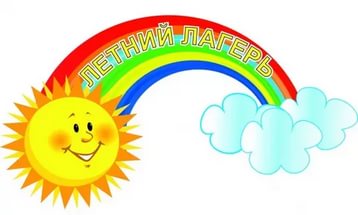 № отрядаКатегория детейВоспитатели лагеря1 отряд1 классГусейнова Н.А.Лютер В.Ю.2 отряд2  классИзмайлова О.С.3 отряд3 классБуланова Н.М.4 отряд4 классГаврилова О.Л.5 отряд5 классГомонов В.В.6 отряд6 классМалахова Л.А.7 отряд7 классСтепочкина О.А.8 отряд8 классКалинина М.А.